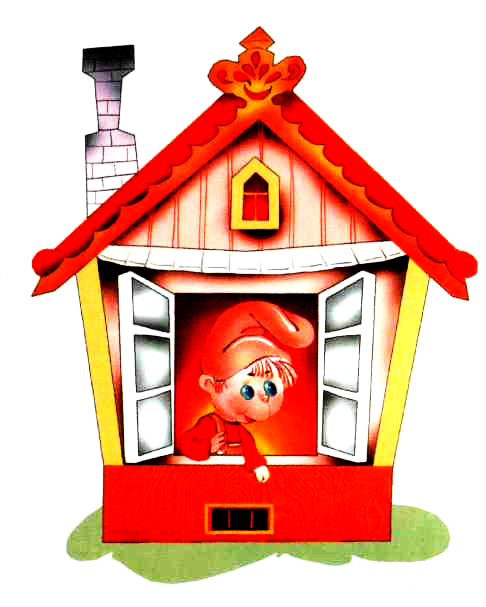 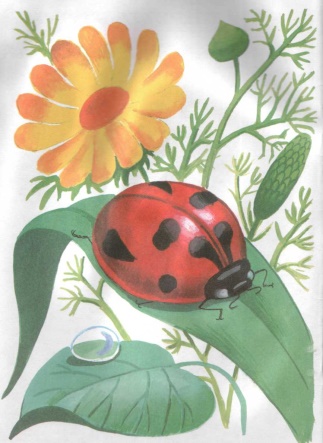 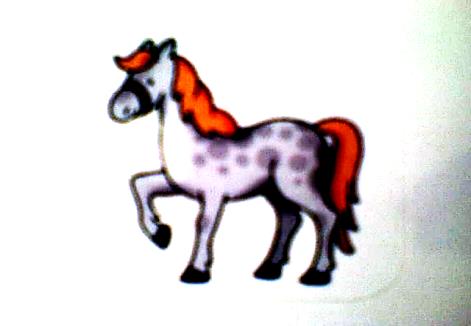 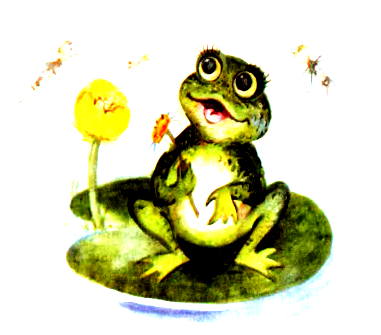 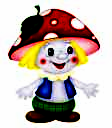 Уважаемые родители и педагоги!Предлагаю Вашему вниманию артикуляционную раскраску. Данное логопедическое пособие позволит Вашему малышу овладеть артикуляционной гимнастикой в доступной для его возраста игровой форме.	Как работать с данным пособием? Каждая страница содержит иллюстративный и стихотворный материал, а также инструкцию для взрослых по выполнению определённого артикуляционного упражнения.	На первом этапе работы с раскраской я рекомендую Вам внимательно рассмотреть с ребёнком соответствующую картинку, прочитать к ней стихотворение и предложить малышу вместе с Вами перед зеркалом выполнить артикуляционное упражнение для язычка. Не переусердствуйте: количество повторений на первых порах должно быть не более пяти – шести раз, движения выполняются в замедленном темпе. Возможно, маленький непоседа не сразу справится с этой задачей. Не огорчайтесь! Хвалите его за старания и постепенно он порадует Вас своими успехами.	На втором этапе предложите ребёнку раскрасить соответствующую картинку, а потом самостоятельно выполнить упражнение перед зеркалом ещё раз.	В конце артикуляционной раскраски размещены приложения, содержащие руководство по выполнению артикуляционных упражнений для родителей и педагогов, а также разрезной картинный материал для изготовления артикуляционных игровых кубиков.	Желаю Вам и малышу больших успехов в Ваших начинаниях!С уважением Стаценко Лариса Викторовна.  	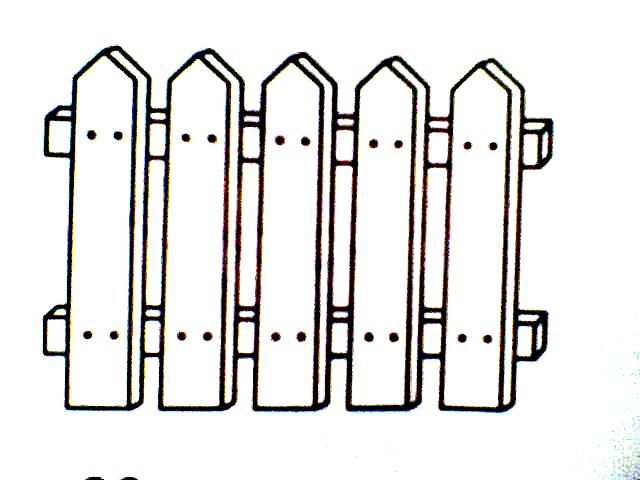 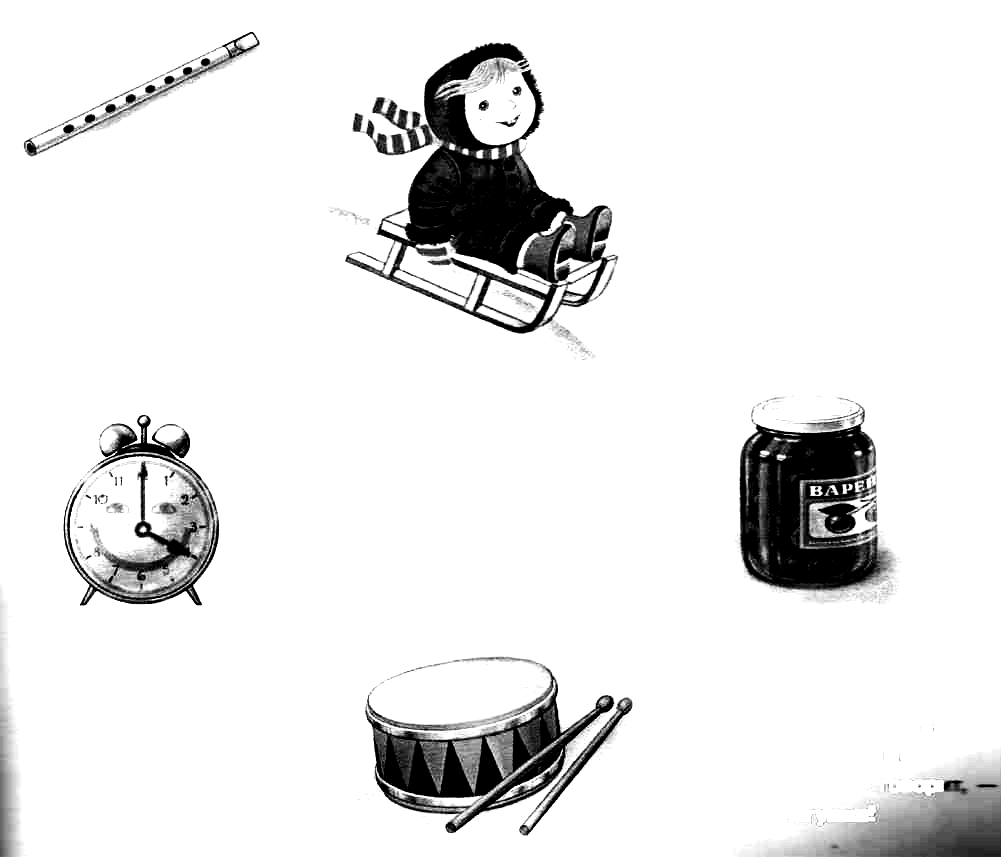 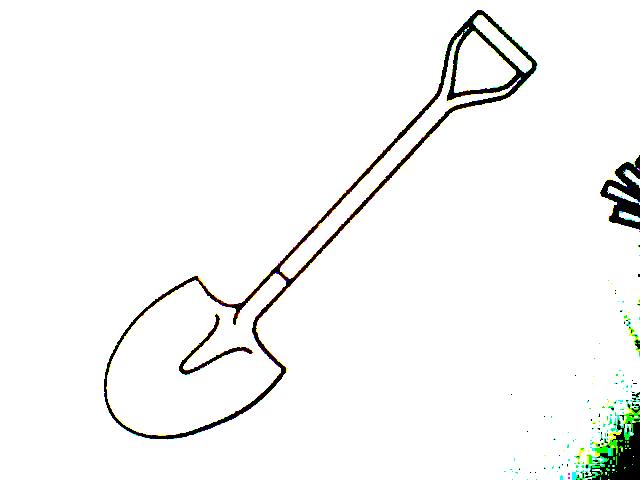 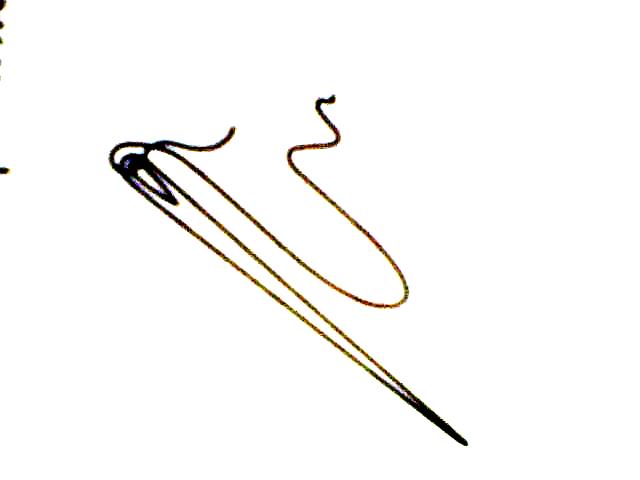 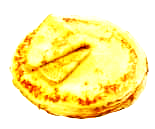 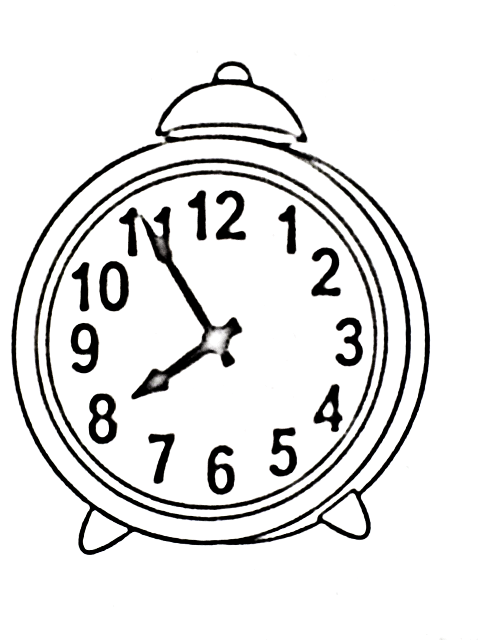 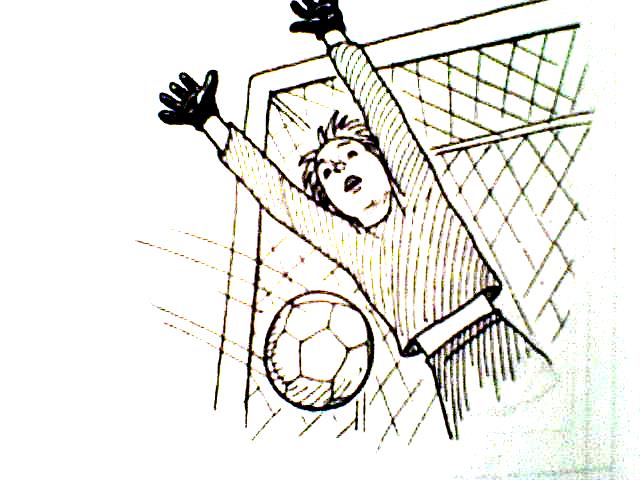 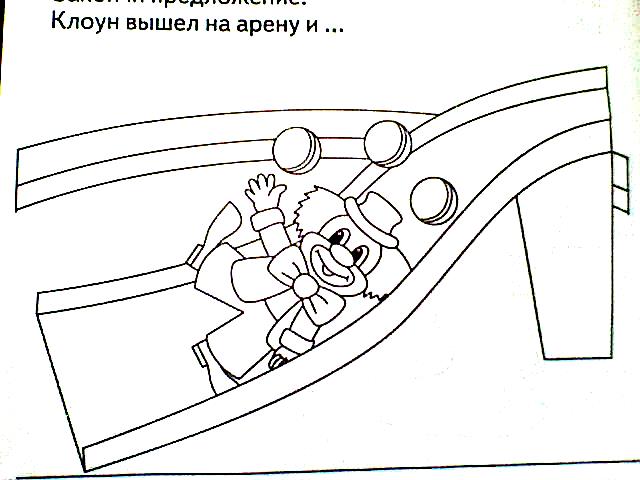 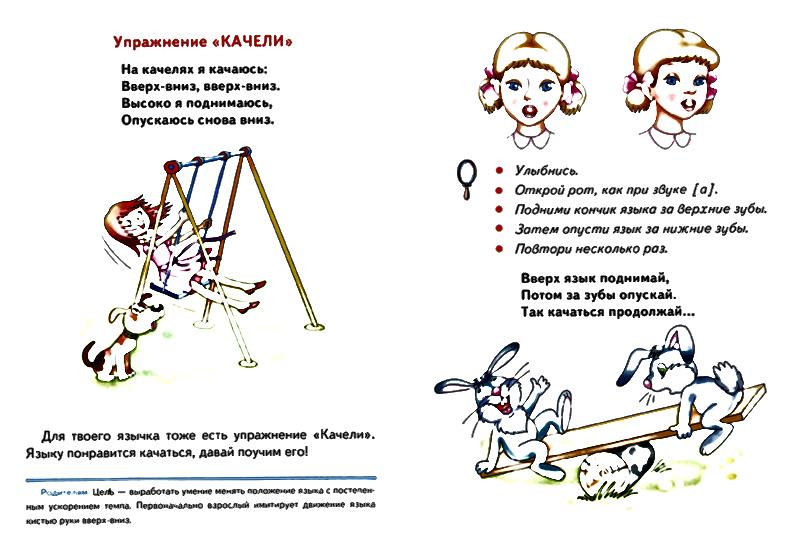 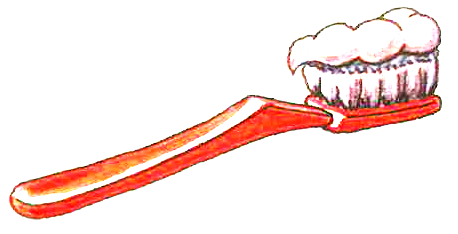 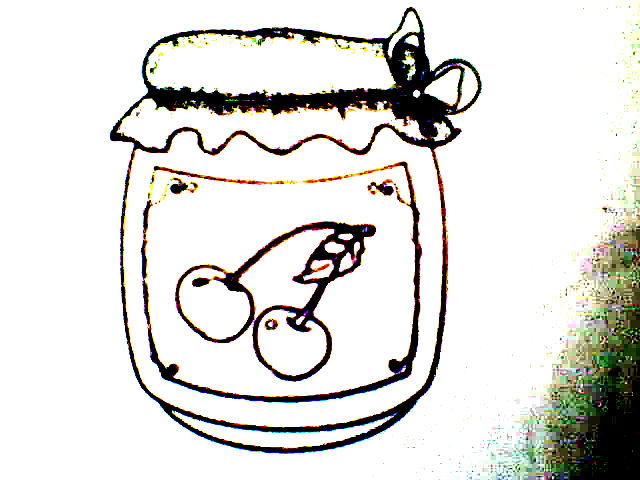 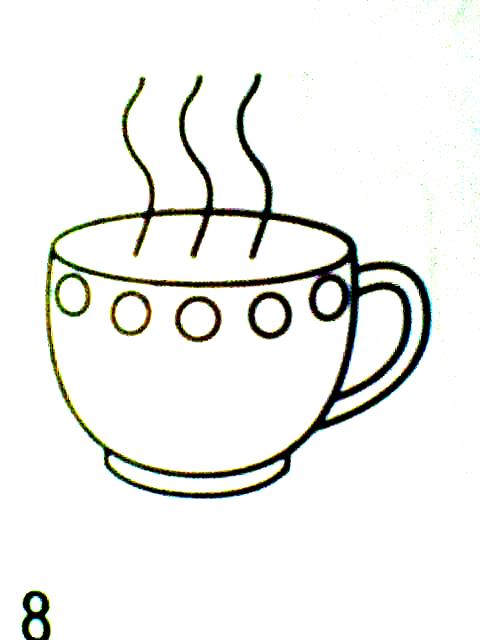 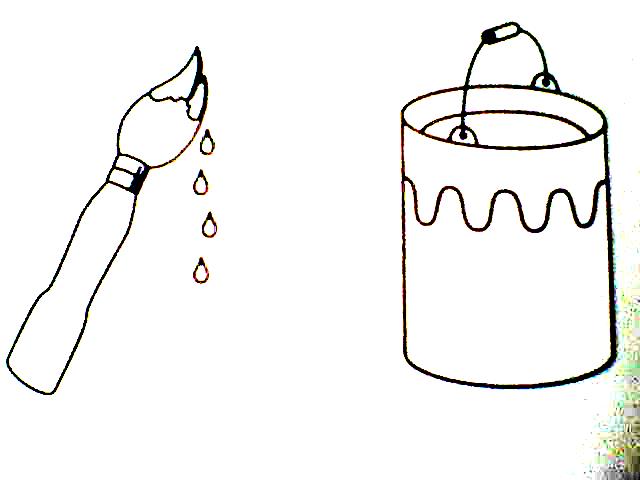 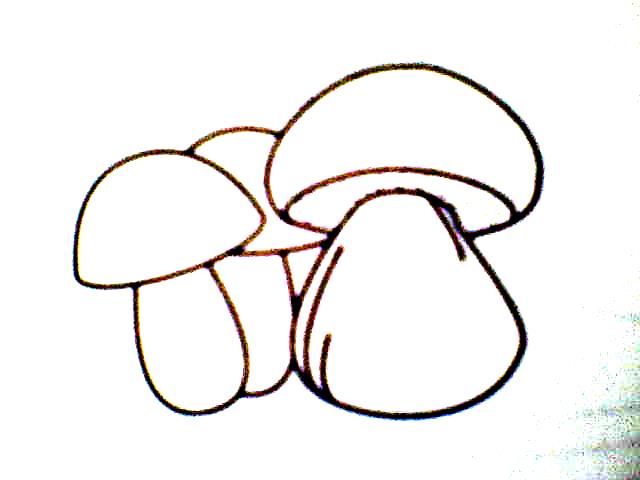 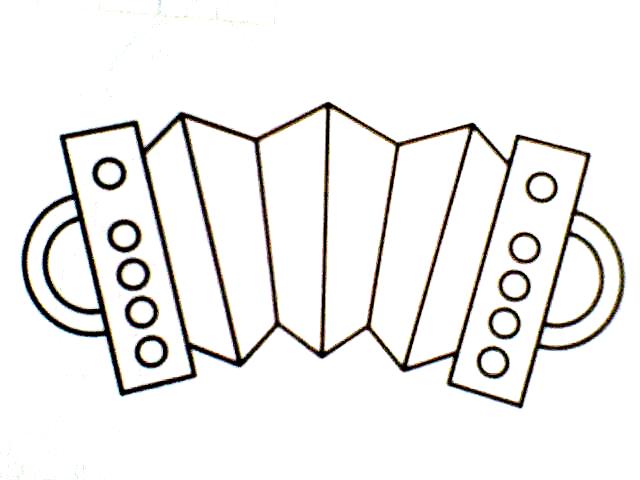 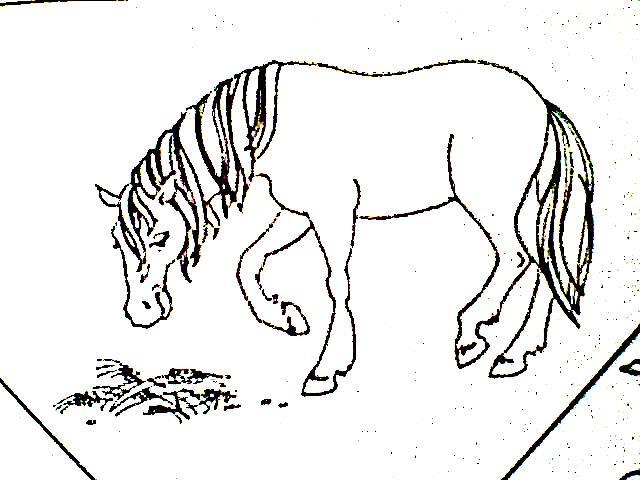 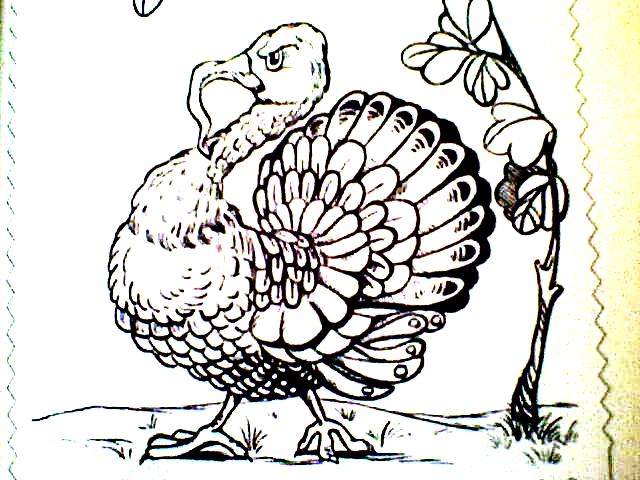 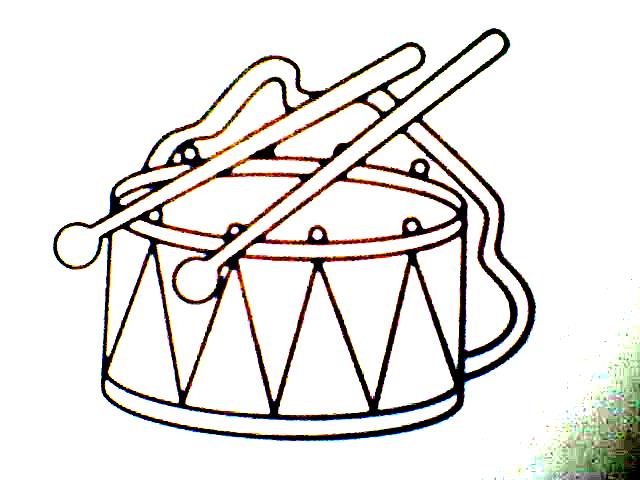 ПРИЛОЖЕНИЕ № 1РУКОВОДСТВО ПО ВЫПОЛНЕНИЮ АРТИКУЛЯЦИОННОЙ ГИМНАСТИКИАртикуляционную гимнастику следует выполнять сидя, так как в таком положении у ребёнка прямая спина, тело не напряжено, руки и ноги находятся в расслабленном состоянии.Сначала упражнения надо выполнять  медленно, перед зеркалом, так как ребѐнку необходим зрительный контроль.   Затем темп упражнений можно  увеличить и выполнять их под счѐт. Но при этом следить за тем, чтобы движения были чѐткими и плавными, без подѐргиваний. Занимаясь с детьми 3-4 лет нужно следить за тем, чтобы они усвоили основные движения.К детям 4-5 лет требования повышаются: движения должны быть чёткими и плавными, без подёргиваний.В 6-7-летнем возрасте дети выполняют упражнения в быстром темпе и умеют удерживать положения языка некоторое время без изменений.Если во время занятий язычок у ребёнка дрожит, слишком напряжён, отклоняется в сторону, и малыш не может удержать нужное положение даже короткое время, нужно выбрать более лёгкие упражнения на расслабление мышечного тонуса, сделать специальный расслабляющий массаж.Проводить гимнастику нужно ежедневно, чтобы у ребёнка вырабатываемые движения закрепились и стали более прочными.  Лучше заниматься 2 раза в день (утром  и вечером) в течение 10-15 минут.  Нежелательно выполнение гимнастики сразу после еды.  Проводить упражнения нужно систематически, только тогда будет достигнут нужный эффект.  ПРИЛОЖЕНИЕ № 2КАРТИННЫЙ МАТЕРИАЛ ДЛЯ ИЗГОТОВЛЕНИЯ АРТИКУЛЯЦИОННЫХ КУБИКОВ	Для того, чтобы заинтересовать ребёнка при выполнении артикуляционной гимнастики, рекомендую родителям и педагогам распечатать представленные ниже предметные картинки, вырезать и наклеить их на деревянные или пластиковые кубики по картинке на каждую сторону кубика.Далее приступаем непосредственно к игровому моменту. Ребёнок берёт в руки кубик, слегка подбрасывает его и смотрит какая картинка выпала, в зависимости от этого и выполняет определённое артикуляционное упражнение. 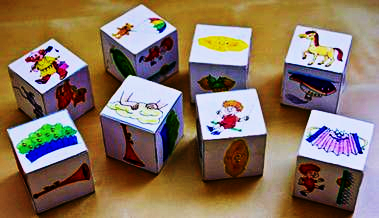 Зубки выстроились в ряд,Частоколом все стоят.Улыбнёмся мы вдвоём,И заборчик разомкнём.ИНСТРУКЦИЯУлыбнуться, с напряжениемобнажив сомкнутые зубы.Я слегка прикрою рот.Губы – «хоботом» вперёд.Далеко я их тянуИ играю ду-ду-ду.ИНСТРУКЦИЯС напряжением вытянуть вперед губы (зубы сомкнуты).Язык лопаткой положу,Немного его подержу.Язык нужно расслаблятьИ под счёт его держать.ИНСТРУКЦИЯПоложить широкий расслабленный язык на нижнюю губу.У иголки язычок,Узок, тонок, как сучок.Ходит-ходит взад-вперёд.Как же он не устаёт?ИНСТРУКЦИЯРот открыт.Узкий язык высунуть изо рта.Повторить его зарядкуМы сумеем по порядку.Пя-пя-пя —Пя-пя-пя —Язык — лопатка у тебя!На лопатку и на блинчикНаш язык сейчас похож,Он послушен и прилеженИ поэтому хорош!ИНСТРУКЦИЯРот открыт.Губы в улыбке.Широкий передний край языкаположить на нижнюю губу.Боковые края языка касаютсяуголков рта.Ходят часики тик-так,Не остановишь их никак.Влево — тик, вправо — так,Тик-так, тик-так.ИНСТРУКЦИЯРастянуть губы в улыбку. Рот приоткрыть. Кончиком узкого языка попеременно дотрагиваться до уголков рта.Поиграем мы в футбол,Забиваем в щёки гол.ИНСТРУКЦИЯРот закрыт.Кончик языка с напряжением поочерёдно упирается в щёки.Кончик языка в зубки упирается,Спинку выгнем язычка —Горка получается.ИНСТРУКЦИЯГубы в улыбке,рот открыт,кончик языка упирается в нижние зубы;
выгнуть язык горкой, упираясь кончиком языка в нижние зубыНа качелях я качаюсьВверх-вниз, вверх-вниз,Я все выше поднимаюсь,А потом спускаюсь вниз.ИНСТРУКЦИЯУлыбнуться,открыть рот,кончик языка за верхние зубы,кончик языка за нижние зубы.Чищу зубы вправо-влево, Чищу ловко и умело.ИНСТРУКЦИЯ«Почистить» кончиком языка зубы с внутренней стороны (слева – направо, сверху вниз). Нижняя челюсть неподвижна.Как будто варенье лежит на губе –Слижу его «чашечкой» в ротик себе.ИНСТРУКЦИЯРот открыт. Губы в улыбке. Широким кончиком языка облизать сначала верхнюю, а затем нижнюю губу от одного уголка рта до другого.Язычка загнем края,Делай так же, как и я.Язычок лежит широкийИ, как чашечка, глубокий.ИНСТРУКЦИЯУлыбнуться, широко открыть рот, высунуть широкий язык и придать ему форму "чашечки" (т.е. слегка приподнять кончик языка)Мы работаем с утра,Красить потолок пора, Челюсть ниже опусти,Язык к нёбу подними.Поводи вперёд-назад -Наш маляр работе рад.ИНСТРУКЦИЯГубы в улыбке, приоткрыть рот, кончиком языка погладить ("покрасить") нёбо.Догадаться кто бы мог.
Язычок наш,как грибок.ИНСТРУКЦИЯШироко открыть рот и улыбнуться. 
Присосать язык к нёбу и не отрывать его.
Тянуть нижнюю челюсть вниз, растягивая подъязычную связку.Ну-ка, рот пошире, крошки.Поиграем  на гармошке!Язычок не отпускаем,Только ротик открываем.Раз, два, три, четыре, пять,Нам нетрудно повторять!ИНСТРУКЦИЯРаскрыть рот и улыбнуться.
Присосать язык к нёбу, как в упражнении "грибок".
Язык от нёба не отрывать.
Опускать и поднимать нижнюю челюсть,растягивая подъязычную связку.Я – веселая лошадка,Темная, как шоколадка.Язычком пощёлкай громко –Стук копыт услышишь звонкий.ИНСТРУКЦИЯРот держать широко открытым.Улыбнуться.
Медленно щёлкать языком,присасывая его к нёбу и отрывая от него.
Тянуть подъязычную связку.Язычок теперь индюк.И блы-блыкать может, друг.Повторяй за ним, как я –Превратишься в индюка.ИНСТРУКЦИЯРот открыт.Губы в улыбке. Производить широким передним краем языка движения по верхней губе вперед-назад.Барабанит барабан:Бум-бом-бам.Барабанит тут и там.Я ему же подражаю, Дробь за зубки отбиваю.ИНСТРУКЦИЯУлыбнуться, открыть рот,кончик языка за верхними зубами - "дэ-дэ-дэ..."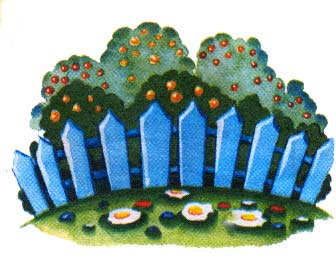 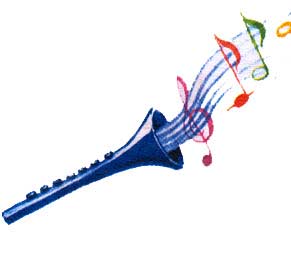 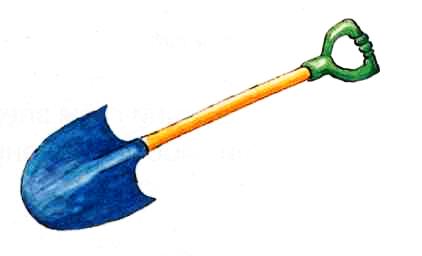 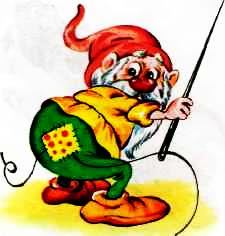 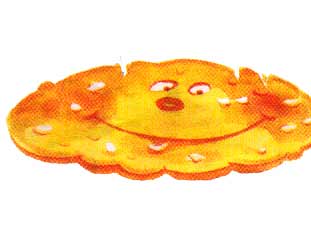 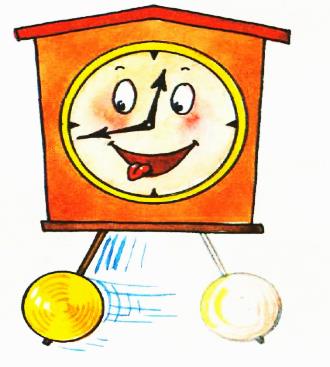 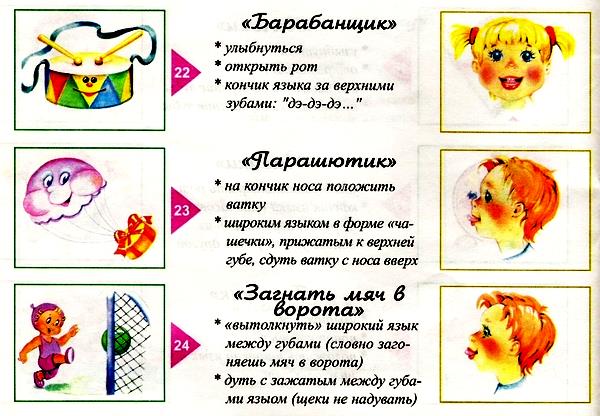 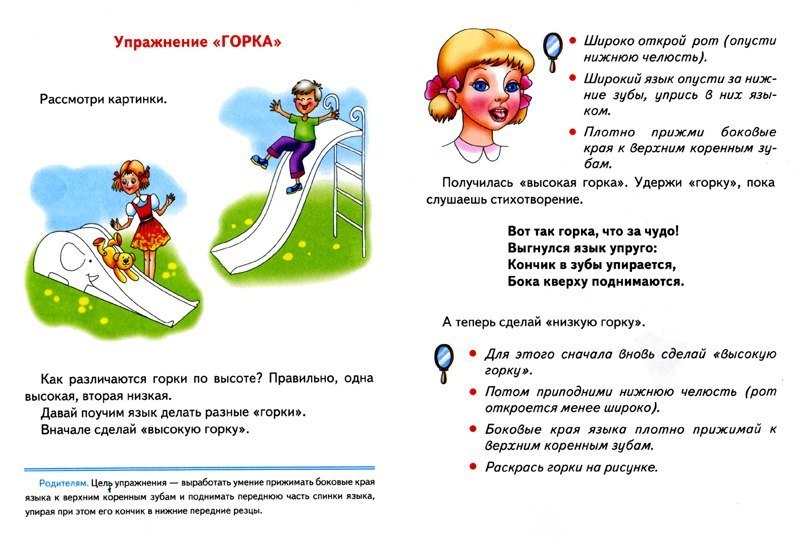 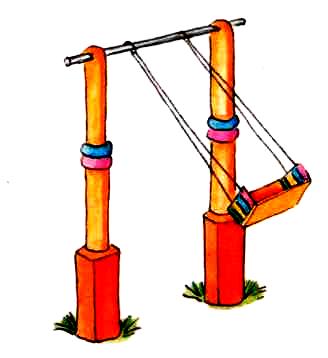 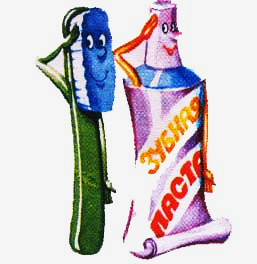 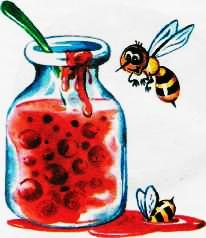 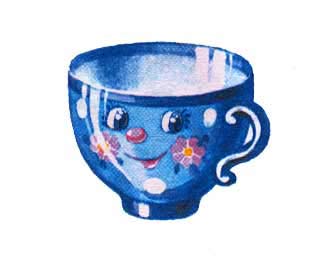 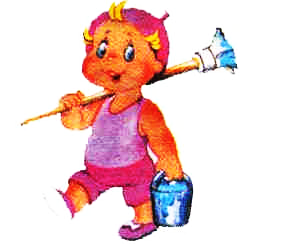 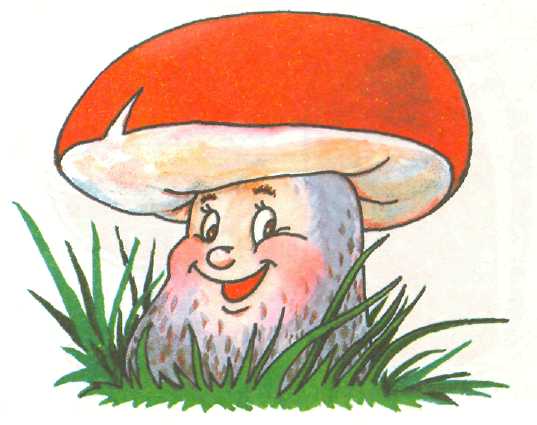 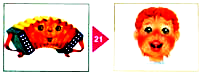 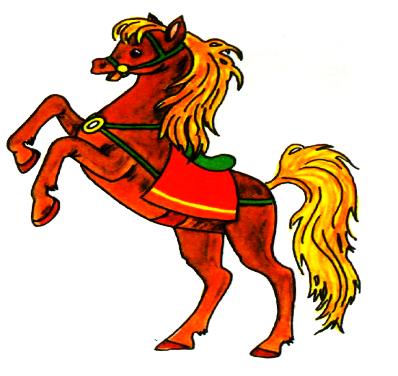 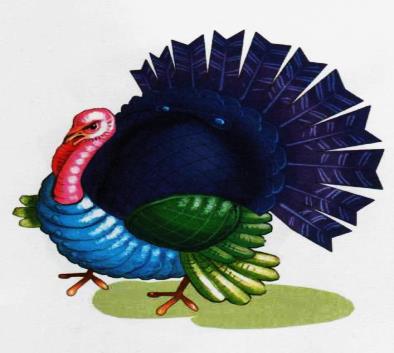 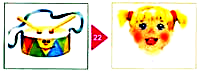 